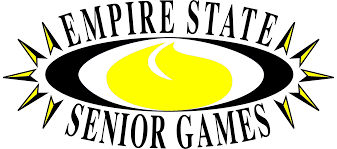 ESSG/U.S. Masters Swimming COVID-19 Safety Plan AddendumFor Masters Swimming: Until directed otherwise, all sanctioned events must complete this COVID-19 Safety Plan Addendum and email it to their LSMC sanctions chair in addition to completing the standard sanction application on usms.org. Please copy events@usmastersswimming.org on correspondence so the  National Office can gather comprehensive best practices and assist as needed. Guidance and RecommendationsEvent DirectorsThe event director is responsible for researching and abiding by all current applicable federal, state, local, and facility orders related to COVID-19, clearly communicating protocols in published event information and providing email updates to attendees as needed. Require all attendees (swimmers, volunteers, officials, and facility staff) to complete a USMS COVID-19 Participant Screening Form.Consider geographic requirements (e.g., event limited to specific LMSC or a specified radius from the venue) as an option to limit participation and comply with local and state health requirements. Require all attendees to wear face masks at all times, except while in the water. Provide disposable masks in case attendees forget to bring their own. Distributing Ziploc bags to participants (write their name with a Sharpie) can help facilitate compliance by providing a clean and dry place to place the mask while they are in the water and reduce the number of masks discarded throughout the venue.  No spectators or nonessential attendees.Limit bathroom access (swimmers arrive and leave in their suits).No hospitality (attendees should bring snacks, water, etc.). If food or drinks need to be provided, use individually wrapped or sealed containers in a grab and go setting.Space out seating areas and preassign to groups or individuals if possible.Provide hand washing stations and hand sanitizer.Check temperature of each attendee before entry to the facility.Sanitize common areas and surfaces frequently.Utilize plexiglass barriers to help protect volunteers and officials while interacting with attendees.Publish results online only to avoid crowds at results posted on-site.To eliminate the need for meetings that typically are held in-person (for officials, safety personal, open water safety briefings, etc.) publish information in advance and/or organize virtual meetings via Zoom.  Avoid or minimize post-event socials and awards ceremonies. To minimize the number of attendees in the venue at any given time, consider splitting the event into sessions.If you become aware of COVID-19 exposure (i.e., an attendee tests positive shortly after the event and could have exposed other attendees), communicate to all attendees through email or other possible means the possible exposure times and locations so attendees may determine if quarantining and/or testing are needed. Here are positive test protocol recommendations from the Aquatics Coalition. Event Directors (continued)Pool Meets:Provide plenty of time between heats and events to avoid crowding behind the blocks.Meet warm-up and post-race cool-down need to be tightly managed like a workout to maintain social distancing with limited number of swimmers in each lane starting from opposite ends. Relays may continue to be problematic for many events due to the large number of people at one end of the pool.  Relays may be held if ample space for distancing and all other COVID-19 mitigation efforts can remain in place. For example, 200M relays in a pool formatted for long course competition with only 2 swimmers on each side of the pool are less problematic that short course relays with all four relay participants on the same side of the pool. It may be prudent to continue to only host individual events based on the layout of the facility hosting the event, the distance of the relays and the competition course. Should it be determined that relays can be done safely, USMS is recommending that they only take place in every other lane to help providing ample space for distancing. Open Water Races:Avoid mass starts and use wave, time trial, or rolling starts instead to avoid crowding.Provide a receptacle for swimmers to discard masks as they enter the water and masks for swimmers to wear as soon as they exit the water.SwimmersAt the end of each race, clear the area quickly to avoid crowding behind the blocks. Swimmers should not linger to ask for times once race is completed.Swimmers in the next heat should be positioned with ample space behind the timers and not move up to the blocks until instructed to do so. Once races are completed, exit the venue without lingering to socialize or cheer on teammates. Swimmers should not congregate on the side or at the end of the pool to cheer for friends.Swimmers should remove mask just before entering the water and put a mask on as soon as race is completed. For pool meets, use a Ziploc bag to keep the mask dry. For open water races, check with race director to ensure masks will be available once you finish your swim.Officials and TimersReferee and starter should be on opposite sides of the pool.Stroke & turn officials should remain in the middle of their jurisdiction at the ends of the pool.Stroke & turn officials should stand back from the starting block while the swimmers get up and take their position. Do not move to the edge of the pool until the swimmer is in the water.Sanitize any equipment before use (e.g., podium, microphone, etc.) There should be only ONE starter using the microphone. Do not share or switch off.Officials should wear masks, but the referee may lower for whistles and the starter may lower for starting commands.All officials should be equipped with radios.Physical DQ slips shouldn’t be used and passed around. Call all DQs in over your radio and have the administrative official or Hy-Tek operator enter them into the computer. Mark the DQs on your heat sheet in case there are any questions.Timers should keep ample space from the blocks at the start of the race and only move up to the pool’s edge at the end of the race to stop their watch and/or push their button. Then they should move back to their original position.There should only be one timer per lane.COVID-19 Safety Plan Details (include additional pages as needed)Describe current applicable federal, state, local, and facility orders regarding size of gatherings, testing, other COVID-19 protocols, etc. (include links where appropriate)We are adhering to Cortland County Health dept. guidelines which specify large gatherings not to exceed 50% of facility capacity.  Holsten Pool capacity is 1000, so we would be able to host 500 people.  We are not allowing spectators this year and we expect a registration of less than 75 people so we are well within the gathering size.Describe venue cleaning protocol for before the event, during the event, and after the eventThe CRSC owns a spray, sanitizing gun which we will use for any bench area and locker room area between order of events.  We will also have hand sanitizing spray on deck along with disposable masks.  We will ask athletes to be masked except when in the pool.  SUNY Cortland’s custodial staff will do a cleaning before and after each of the days during our meet.  Describe screening of attendees (swimmers, volunteers, officials, staff) for entry to venueHealth protocol questions will be posted and swimmers are asked not to participate if they have any of the COVID symptoms.  We also intend to use the USMS screening form which will be emailed to all participants prior to their arrival and collected as they enter the pool.Describe face-covering requirements and enforcementSwimmers will be asked to wear a mask while on deck or in the locker room – everywhere except in the water.  We will have both the ESSG director along with adult volunteers on hand to help with reminders and enforcement.Describe modifications to registration and check-in area and processThe swimming event will have its own check in, set up in the hall outside the locker room entry area.  Swimmers will be asked for ID, their screening form and if they have been vaccinated (it’s their option to answer).   Once registration requirements are met, swimmers can enter the locker room area.Describe warm-up social distancing requirements and enforcementWe have a separate warm up pool for swimmers and will ask that no more than 2 swimmers be in a lane for warm ups.  Only those swimmers competing in the next event or heat will be allowed in the pool.  Time limits will be imposed if necessary.  Social distancing when on deck will be required and communicated via verbal and printed directions.Describe venue facilities that are available and off-limits to participantsThe hallway outside the pool locker rooms will be available for the athletes.  Locker rooms with bathroom facilities, pool deck and warm-up pool will be available to athletes prior to entering the competition pool.  The viewing stands will not be available.Describe participant venue space usage requirements and enforcementDuring competition, one swimmer per lane will be allowed.  Lifeguards, meet director, officials and volunteers will be enforcing social distancing and lane entry.Describe swimmer requirements for races (entering and exiting the water)Swimmers will be entering the pool via the blocks (or that end of the competition pool) and exiting at the opposite end.  Describe other participant interaction modifications (awards, results, etc.)Awards will be given as dictated in the order of events.  Once those events have been concluded, athletes can wait in the locker room, hallway or on deck for awards.  After the award are presented, using social distancing and mask regulations, all athletes will leave the pool area so sanitizing can begin.  No new competitors will be allowed on deck until all benches, etc. have been sanitized.Describe post-event notification protocol, in the event that an attendee subsequently tests positive for COVID-19We have two methods for contact tracing – screening forms and registration database.  We can easily see who participated in what event and should communication be necessary after the Games are over, the state director will be responsible for notifying the County Health dept. and the athletes affected.